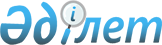 Біржолғы талондардың құны туралы
					
			Күшін жойған
			
			
		
					Шығыс Қазақстан облысы Өскемен қалалық мәслихатының 2008 жылғы 12 тамыздағы N 9/4 шешімі. Шығыс Қазақстан облысы Әділет департаментінің Өскемен қалалық Әділет басқармасында 2008 жылғы 13 тамызда N 5-1-90 тіркелді. Күші жойылды - Өскемен қалалық мәслихатының 2012 жылғы 20 желтоқсандағы N 04-10/1 шешімімен

      Ескерту. Күші жойылды - Өскемен қалалық мәслихатының 2012.12.20 N 04-10/1 шешімімен.      РҚАО ескертпесі.

      Мәтінде авторлық орфография және пунктуация сақталған.      "Салық және бюджетке төленетін басқа да міндетті төлемдер туралы" Қазақстан Республикасының 2001 жылғы 12 маусымдағы Кодексінің 373-бабына, "Қазақстан Республикасындағы жергілікті мемлекеттік басқару туралы" Қазақстан Республикасының 2011 жылғы 23 қағтардағы Заңының 6-бабына сәйкес Өскемен қалалық мәслихаты ШЕШТІ : 

       

1. Өскемен қаласының базарларында тауарларды өткізу құқығына біржолғы талондардың құны базарлардың қимасында белгіленсін ( 1 қосымша ). 

       

2. Өскемен қаласы бойынша ара-тұра сипаттағы қызметті жүзеге асыратын жеке тұлғаларға біржолғы талондардың құны белгіленсін ( 2 қосымша ). 

       

3. Өскемен қалалық мәслихатының "Біржолғы талондардың құны туралы" 2008 жылғы 8 ақпандағы N 5/4 (нормативтік құқықтық актілерін мемлекеттік тіркеу тізілімінде 5-1-79 нөмірімен тіркелген, 2008 жылғы 4 наурыздағы "Дидар" газетінде және 2008 жылғы 6 наурыздағы "Рудный Алтай" газетінде жарияланған) шешімінiң күші жойылды деп танылсын. 

       

4. Осы шешім ресми түрде жарияланған күннен бастап он күнтізбелік күннен кейін қолданысқа енгізіледі.       Сессия төрағасы                        В. Головатюк       Қалалық мәслихаттың хатшысы            Е. Нәбиев 

Қалалық мәслихаттың 

2008 жылғы 12 тамыздағы 

N 9/4 шешіміне 1 қосымша  Өскемен қаласының базарларында тауар өткізуші азаматтарға   базарлардың қимасындағы біржолғы талондардың құны (әр    сатушыдан бір сауда күн үшін теңгемен)       *Ескерту: қосымша прилавка, контейнер, темір - бетон құрылыс  және т.б. пайдалану үшін белгіленген ставкаларға сәйкес төлем екі  есе мөлшерде жүргізіледі. 

Қалалық мәслихаттың 

2008 жылғы 12 тамыздағы 

N 9/4 шешіміне 2 қосымша  Өскемен қаласы бойынша ара-тұра сипаттағы қызметті жүзеге   асыратын жеке тұлғаларға біржолғы талондардың құны (теңгемен) 
					© 2012. Қазақстан Республикасы Әділет министрлігінің «Қазақстан Республикасының Заңнама және құқықтық ақпарат институты» ШЖҚ РМК
				Базарлардың мамандандырылуы 
Базарлар дың атауы 
"Центральный" "Заречный""Орталық" 

"қайнар" 

"Алтай" 

"Шығыс таны" 

"Восток" 

"Дина" 

"Жәнібек" 

"Вальс цветов" "LM" 

"Галит" 

"Заря" 

"Достық" 

"Весна" 

"ТД 

Гагарин бульвары 20" 

"Жәрдем" "Красная калина" 

"Светофор" 

"Венера" 

"Экспресс" 

"Меновное" Бір күннің құны 
Азық-түлік тауарлары 
Контейнерлерден саудалау: - 5 тоннаға дейін 350 292 234 - 5 тоннадан жоғары, 20 тоннаға дейінгі 467 409 350 - 20 тонналық контейнер 666 526 467 Қоймадан саудалау 666 526 467 Бөлімнен саудалау 409 327 175 Жүк машинасынан саудалау: - Жүк көтерімі 2 тоннаға дейінгі  666 549 502 - Жүк көтерімі 2  тоннадан жоғары, 5 тоннаға дейінгі 771 631 584 - Жүк көтерімі 5 тоннадан  жоғары 934 748 642 Прилавкадан саудалау 280 210 175 Жабық павильондағы прилавкадан 327 245 175 Соның ішінде, 6 шаршы метрден жоғарғы көлемдегі жабық павильондардағы прилавкадан 432 327 257 Үстелден саудалау 199 152 105 Қолдан саудалау 58 58 47 Балмұздақ, сусындар 117 117 82 Ет, балық, құс еті: 1 орыннан 327 292 257 Квас: 1 орыннан 234 187 187 Сүт, ірімшік, қаймақ 140 105 58 Пісіру, кулинарлық бұйымдар 152 128 105 Гриль тауығы 350 315 292 Ара балы 234 234 210 Темекі және күнбағыстың тұқымы 82 58 47 Жидектер, саңырауқұлақтар, көкөністер 152 140 93 Азық-түлік емес тауарлар 
Контейнерлерден саудалау: - 5 тоннаға дейін 350 269 210 - 5 тоннадан жоғары, 20 тоннаға дейінгі 549 467 409 - 20 тонналық контейнер 607 491 397 Қоймадан саудалау 607 491 397 Бөлімнен саудалау: - 5 шаршы метрге дейін 339 234 175 - 5 шаршы метрден жоғары 420 304 245 Жүк машинасынан саудалау: - Жүк көтерімі 2 тоннаға дейінгі 467 409 350 - Жүк көтерімі 2 тоннадан жоғары, 5 тоннаға дейінгі  584 526 467 - Жүк көтерімі 5 тоннадан  жоғары 701 642 584 Қолдан саудалау 82 58 47 Үстелден саудалау 175 140 93 Прилавкадан саудалау 292 199 140 Жабық павильондардағы прилавкадан 327 234 175 Әкелінген гүлдер 280 152 117 Үй іргесіндегі, саяжайдағы учаскелерде, бөлмелерде өскен гүлдер 82 70 47 Аяқ киім, сағат жөндеу, кілт жасау, пышақ қайрау қызметтері 234 199 199 Түрлі қызмет /көбейтіп көшіру, сыйлық қаптамалау/ 93 82 58 Арнайы 
Автокөлік сату (біреуінен) 140 140 140 Қосалқы бөлшектер сату 350 280 234 Құрылыс материалдары 584 467 350 ӘК 234 210 175 Құс, мал сату 58 47 35 N 
Қызмет түрлерінің атауы 
Бір күндік құн 
1 . Өткізу (тұрақты үй-жайларда жүзеге асырылатын әрекетті қоспағанда) 1 Газет және журналдарды өткізу 70 2 Тұқымдарды және отырғызатын материалдарды (ағаштар, өсімдіктер) өткізу, тұрақты жерлерде өткізуден басқа 82 3 Жеке жеңіл көліктердің иелерімен (маршруттық таксиден басқа) қызмет атқару: 

- қала ішінде 

- аудандық 

- қалааралық   

  

175 

350 

934 4 Саяжайда, үй маңындағы телімдерде өсірген гүлдерді өткізу 6 5 Қосалқы ауыл шаруашылығының, бақшалықтың және саяжай телімдерінің өнімдерін өткізу 128 6 Жануарлар жемі 140 7 Сібірткі, сыпырғы, орман жидектері, бал, саңырауқұлақ және балықтар; 164 2. Жеке тракторлардың иелерімен жер  телімдерін өңдеу қызметін атқару; 257 3. алынып тасталды - Өскемен қалалық мәслихатының 2009.04.24 № 15/17 шешімімен. алынып тасталды - Өскемен қалалық мәслихатының 2009.04.24 № 15/17 шешімімен. 4. Үй жануарларын және құстарын жаю 117 